Услуга временного приютаЧто такое услуга временного приюта?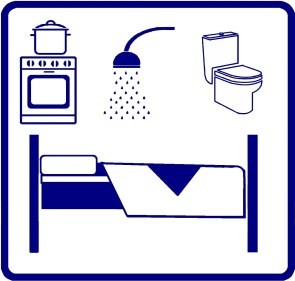 Наш Центр оказывает услугу временного приюта. Временный приют – это временное жильё.Временный приют по-другому называют кризисной комнатой.Получить услугу временного приюта –это значит бесплатно пожить в кризисной комнате.Кто имеет право на услугу временного приюта?Вы имеете право на проживание в кризисной комнате:если Вам больше 18 лет;	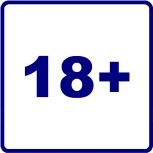 если Вы пенсионер;	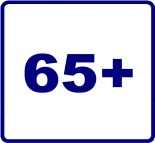 если Вам не назначен опекун.	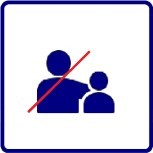 В каких случаях Вы можете получить услугу временного приюта?Вы можете получить услугу временного приюта, если:Вы пострадали от домашнего насилия;Ваше жильё повреждено, в нём нельзя находиться;Вы пострадали от теракта;Вы стали жертвой торговли людьми.Вы пострадали от домашнего насилия: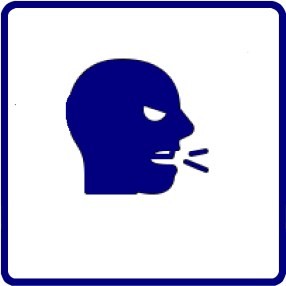 если Вас запугивают, бьют, оскорбляют;если Вас не выпускают из дома;если Вам не разрешают общаться с тем, с кем Вы хотите;если у Вас отбирают все Ваши деньги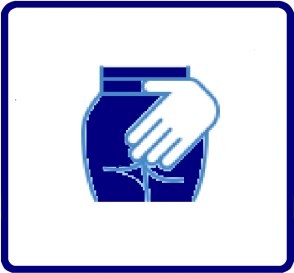 и не покупают нужные вещи, лекарства, продукты;если Вас заставляют заниматься сексом без Вашего согласия.Ваше жильё повреждено, в нём нельзя находитьсяВаше жильё серьёзно повреждено или разрушилось из-за взрыва, пожара, урагана, наводнения.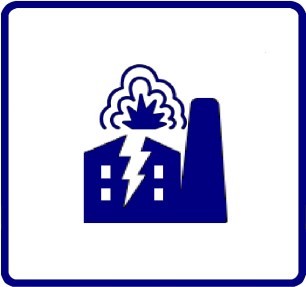 Из-за этого в Вашем жилье опасно находиться.Вы пострадали от теракта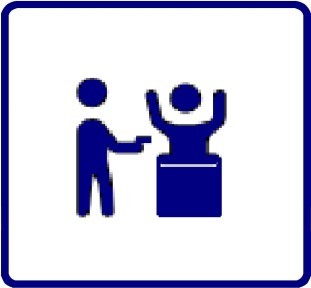 Теракт – это действие,которое совершается для запугивания людей.Это угоны самолётов, взятие людей в заложники, убийства, взрывы в общественных местах.Вы стали жертвой торговли людьми:если Вас заставляют работать и не платят Вам деньги;если Вы брали деньги в долг и отрабатываете долги;если другие люди принуждают Вас к сексу и получают за это деньги.Что есть в кризисной комнате?В кризисной комнате есть всё, что нужно для жизни: мебель, холодильник, плита, микроволновая печь, посуда, постельные принадлежности.Есть туалет и душ.В кризисной комнате есть тревожная кнопка.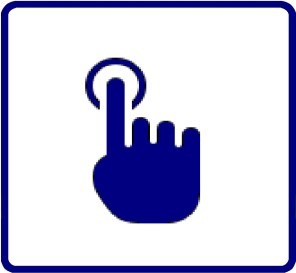 В случае опасности Вы можете вызвать милицию. Для этого нужно нажать на тревожную кнопку.Что Вам необходимо покупать за свои деньги во время проживания в кризисной комнате?Продукты, лекарства, средства личной гигиены Вы купите за свои деньги.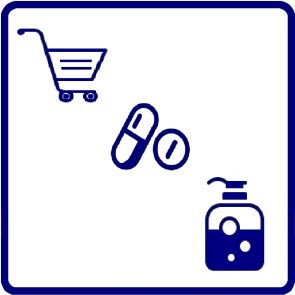 Если Центр получит гуманитарную помощь,то продукты, одежду и средства личной гигиены специалист Центра выдаст Вам бесплатно.Какие правила проживания в кризисной комнате?В кризисной комнате правила самообслуживания. Вы сами ухаживаете за собой, готовите себе еду, наводите порядок, убираете и стираете.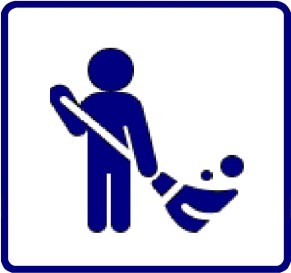 Если у Вас есть дети,Вы ухаживаете за ними самостоятельно.Какую помощь Вы можете получитьво время проживания в кризисной комнате?Во время проживания в кризисной комнатеВы можете получить бесплатную консультацию психолога, юриста. Вы можете получить гуманитарную помощь.Сколько времени Вы можете жить в кризисной комнате?В кризисной комнате Вы можете жить до тех пор, пока не будет найден выходиз Вашей трудной жизненной ситуации.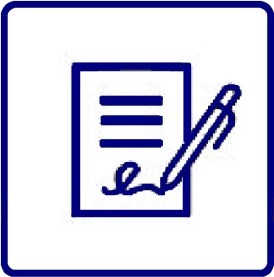 При заселении в кризисную комнату Вы подписываете с Центром договорна получение услуги временного приюта.Время Вашего проживания записывается в договоре.Место Вашей регистрации не имеет значения.Например, зимой Вы гостили у бабушки в городе Борисове. В квартире бабушки произошёл взрыв газа.Вам с бабушкой негде ночевать.Ваша ситуация опасна для жизни и здоровья.Вас заселят в кризисную комнату в городе Борисове.Кризисная комната работает круглосуточно: и днём, и ночью. Вы можете прийти в Центр в рабочее время с 8.30 до 17.30 с понедельника по пятницу или позвонить по телефону. Телефон работает круглосуточно: и днём, и ночью.Для заселения в кризисную комнату в городе Марьина Горка обращайтесь по адресу: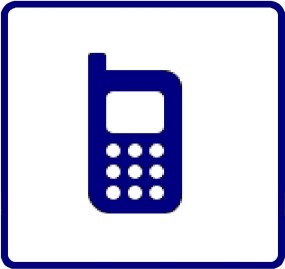 улица Новая Заря, дом 35а, 2 этаж,кабинет 157Телефон: 8 044 77 18 130 круглосуточно